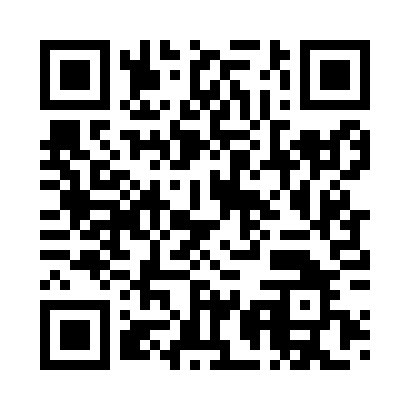 Prayer times for Jakabtanya, HungaryMon 1 Apr 2024 - Tue 30 Apr 2024High Latitude Method: Midnight RulePrayer Calculation Method: Muslim World LeagueAsar Calculation Method: HanafiPrayer times provided by https://www.salahtimes.comDateDayFajrSunriseDhuhrAsrMaghribIsha1Mon4:256:1412:405:087:078:502Tue4:226:1212:405:097:098:523Wed4:206:1012:395:107:108:534Thu4:176:0812:395:117:118:555Fri4:156:0612:395:127:138:576Sat4:126:0412:395:137:148:597Sun4:106:0212:385:147:169:018Mon4:076:0012:385:157:179:039Tue4:055:5812:385:167:199:0510Wed4:025:5612:375:177:209:0711Thu3:595:5412:375:187:229:0912Fri3:575:5212:375:197:239:1113Sat3:545:5012:375:207:249:1314Sun3:525:4812:365:217:269:1515Mon3:495:4612:365:227:279:1716Tue3:475:4412:365:237:299:1917Wed3:445:4212:365:247:309:2118Thu3:415:4012:365:257:329:2319Fri3:395:3812:355:267:339:2520Sat3:365:3612:355:277:359:2721Sun3:335:3512:355:287:369:2922Mon3:315:3312:355:297:379:3223Tue3:285:3112:355:307:399:3424Wed3:255:2912:345:317:409:3625Thu3:235:2712:345:327:429:3826Fri3:205:2612:345:337:439:4127Sat3:175:2412:345:337:459:4328Sun3:155:2212:345:347:469:4529Mon3:125:2012:345:357:489:4730Tue3:095:1912:335:367:499:50